    學生姓名：                  班級：                  學號:                          實習機構名稱：                                                           實習期間：      年      月      日至      年      月      日註1: 實習期間須撰寫實習週誌，簡述每週(或每段期間)實習工作內容，實習完成後一個月內將專業實習週誌表與專業實習書面報告(附件10)一起裝訂成冊繳交給學校輔導老師(導師)。註2: 若有請假請依照專業實習辦法第八條規定辦理，確實登錄在實習週誌表中，並請輔導老師簽名檢核，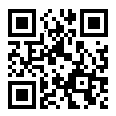        實習期間事假、病假及曠班時數如累計超過40 小時(含)以上者，則須依專業實習辦法第九條規定補班。註3: 請同學幫忙填寫對實習課程及機構之滿意度調查，做為日後檢討改善之依據。https://goo.gl/y9Cx8g註4: 學生保險理賠申請登錄：https://goo.gl/faM1cU 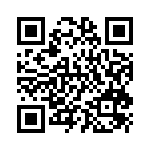 註5: 不敷使用請自行增頁。週次實習內容摘要實習學生簽名第    週實習學生簽名統計實習時數應實習時數：      小時        請假:否□，是□       小時  實際實習時數：      小時      業界輔導老師簽名：                    應實習時數：      小時        請假:否□，是□       小時  實際實習時數：      小時      業界輔導老師簽名：                    應實習時數：      小時        請假:否□，是□       小時  實際實習時數：      小時      業界輔導老師簽名：                    週次實習內容摘要實習學生簽名第    週實習學生簽名統計實習時數應實習時數：      小時        請假:否□，是□       小時  實際實習時數：      小時      業界輔導老師簽名：                    應實習時數：      小時        請假:否□，是□       小時  實際實習時數：      小時      業界輔導老師簽名：                    應實習時數：      小時        請假:否□，是□       小時  實際實習時數：      小時      業界輔導老師簽名：                    週次實習內容摘要實習學生簽名第    週實習學生簽名統計實習時數應實習時數：      小時        請假:否□，是□       小時  實際實習時數：      小時      業界輔導老師簽名：                    應實習時數：      小時        請假:否□，是□       小時  實際實習時數：      小時      業界輔導老師簽名：                    應實習時數：      小時        請假:否□，是□       小時  實際實習時數：      小時      業界輔導老師簽名：                    週次實習內容摘要實習學生簽名第    週實習學生簽名統計實習時數應實習時數：      小時        請假:否□，是□       小時  實際實習時數：      小時      業界輔導老師簽名：                    應實習時數：      小時        請假:否□，是□       小時  實際實習時數：      小時      業界輔導老師簽名：                    應實習時數：      小時        請假:否□，是□       小時  實際實習時數：      小時      業界輔導老師簽名：                    週次實習內容摘要實習學生簽名第    週實習學生簽名統計實習時數應實習時數：      小時        請假:否□，是□       小時  實際實習時數：      小時      業界輔導老師簽名：                    應實習時數：      小時        請假:否□，是□       小時  實際實習時數：      小時      業界輔導老師簽名：                    應實習時數：      小時        請假:否□，是□       小時  實際實習時數：      小時      業界輔導老師簽名：                    週次實習內容摘要實習學生簽名第    週實習學生簽名統計實習時數應實習時數：      小時        請假:否□，是□       小時  實際實習時數：      小時      業界輔導老師簽名：                    應實習時數：      小時        請假:否□，是□       小時  實際實習時數：      小時      業界輔導老師簽名：                    應實習時數：      小時        請假:否□，是□       小時  實際實習時數：      小時      業界輔導老師簽名：                    週次實習內容摘要實習學生簽名第    週實習學生簽名統計實習時數應實習時數：      小時        請假:否□，是□       小時  實際實習時數：      小時      業界輔導老師簽名：                    應實習時數：      小時        請假:否□，是□       小時  實際實習時數：      小時      業界輔導老師簽名：                    應實習時數：      小時        請假:否□，是□       小時  實際實習時數：      小時      業界輔導老師簽名：                    週次實習內容摘要實習學生簽名第    週實習學生簽名統計實習時數應實習時數：      小時        請假:否□，是□       小時  實際實習時數：      小時      業界輔導老師簽名：                    應實習時數：      小時        請假:否□，是□       小時  實際實習時數：      小時      業界輔導老師簽名：                    應實習時數：      小時        請假:否□，是□       小時  實際實習時數：      小時      業界輔導老師簽名：                    